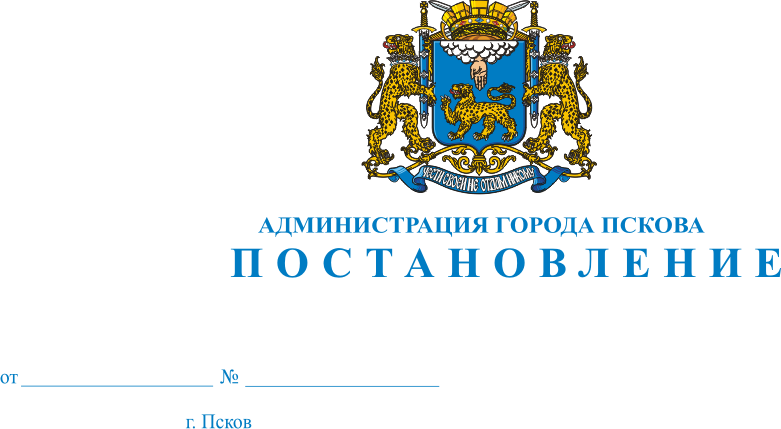 О внесении изменений в Постановление Администрации города Пскова от 24 февраля 2021 №206 «Об установлении норматива возмещения затрат в связи с установкой индивидуальных приборов учета потребления коммунальных ресурсов и заменой газового, электрического, сантехнического оборудования, признанного непригодным для дальнейшей эксплуатации в связи с истекшим сроком его эксплуатации в муниципальном жилищном фонде муниципального образования «Город Псков», на 2021 год»В соответствии с Бюджетным кодексом Российской Федерации, руководствуясь статьей 30 Жилищного кодекса Российской Федерации, статьями 32, 34, Устава муниципального образования «Город Псков», Администрация города ПсковаПОСТАНОВЛЯЕТ:1. Внести в Постановление Администрации города Пскова от 24 февраля 2021 г. № 206 «Об установлении норматива возмещения затрат в связи с установкой индивидуальных приборов учета потребления коммунальных ресурсов и заменой газового, электрического, сантехнического оборудования, признанного непригодным для дальнейшей эксплуатации в связи с истекшим сроком его эксплуатации в муниципальном жилищном фонде муниципального образования «Город Псков», на 2021 год» (далее – Постановление) следующие изменения:1) наименование Постановления изложить в следующей редакции:«Об установлении норматива возмещения затрат в связи с установкой индивидуальных приборов учета потребления коммунальных ресурсов, систем контроля утечек газа и заменой газового, электрического, сантехнического оборудования, признанного непригодным для дальнейшей эксплуатации в связи с истекшим сроком его эксплуатации в муниципальном жилищном фонде муниципального образования «Город Псков», на 2021 год»;2) пункт 1 изложить в следующей редакции:«1.Установить на 2021 год норматив возмещения затрат в связи с установкой индивидуальных приборов учета потребления коммунальных ресурсов, систем контроля утечек газа и заменой газового, электрического, сантехнического оборудования, признанного непригодным для дальнейшей эксплуатации в связи с истекшим сроком его эксплуатации в муниципальном жилищном фонде муниципального образования «Город Псков», на 2021 год», в следующем размере:»; 3) пункт 1 дополнить подпунктом 10) следующего содержания: «10) приобретение и установка одной системы контроля утечки газа – 1033,0 руб.».	    2. Настоящее Постановление вступает в силу с момента его официального опубликования.	    3. Опубликовать настоящее Постановление в газете «Псковские новости» и разместить на официальном сайте муниципального образования «Город Псков».	    4. Контроль за исполнением настоящего Постановления возложить на заместителя Главы Администрации города Пскова Е.Н. Жгут.Глава Администрации города Пскова                                                                                     А. Н. Братчиков 